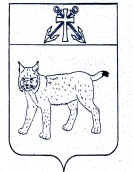 ПРОЕКТАДМИНИСТРАЦИЯ УСТЬ-КУБИНСКОГОМУНИЦИПАЛЬНОГО ОКРУГАПОСТАНОВЛЕНИЕс. Устьеот                                                                                                                             №О внесении изменений в постановление администрации района от 7 апреля 2020 года № 369 «О формировании Наблюдательного совета Муниципального учреждения «Центр физической культуры и спорта»	В соответствии со ст.ст. 10-12 Федерального закона от 3 ноября 2006 года № 174-ФЗ «Об автономных учреждениях», на основании ст. 42 Устава округа администрация округаПОСТАНОВЛЯЕТ:Приложение к постановлению администрации района от 7 апреля 2020 года № 369 «О формировании Наблюдательного совета Муниципального учреждения «Центр физической культуры и спорта» изложить в следующей редакции согласно приложению к настоящему постановлению.Настоящее постановление вступает в силу со дня его подписания.Глава округа                                                                                                    И.В. Быков